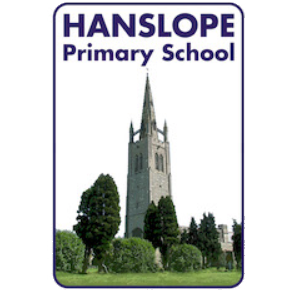    EYFS  Comprehension SkillsRe-read what they have written to check that it makes sense. Early Learning Goals:Demonstrate an understanding of what has been read to them by retelling stories and narratives using their own words and recently introduced vocabulary. Anticipate (where appropriate) key events in stories. Use and understand recently introduced vocabulary during discussions about stories, non-fiction, rhymes and poems during role play.  Word ReadingRead individual letters by saying the sounds for them.Blend sounds into words, so that they can read short words made up of known letter sound correspondences.Read a few common exception words matched to the school’s phonics programme.Read simple phrases and sentences made up of words with known letter-sound correspondences and where necessary a few exception words.Re-read books to build up their confidence in word reading, their fluency and their understanding and enjoyment. Early Learning Goals:Say a sound for each letter in the alphabet and at least 10 diagraphs.Read words consistent with their phonic knowledge by sound blending. Read aloud simple sentences and books that are consistent with their phonic knowledge, including some common exception words.Year 1Year 2Year 3Year 4Year 5Year 6Word Reading-Apply phonics knowledge and skills to decode words-Say quickly all 40+phonemes and where applicable with alternative sounds for graphemes-Blend sounds accurately in unfamiliar words containing GPCs that have been taughtRead some common exception words and see where the letter sounds are different-Read aloud accurately books that are consistent with developing phonic knowledge and that do not require use of other strategies to work out words-Decode automatically and to read fluently -Read and blend all sounds in words containing graphemes taught so far and recognise alternative sounds for graphemes-Read words of two or more syllables that contain graphemes taught so far-Read aloud books closely matched to his/her improving phonic knowledge, sounding out unfamiliar words accurately, automatically and without long pauses.  -Re-read books, sounding out unfamiliar words accurately, to build up fluency and confidence in word reading-Read common exception words and see where the sounds do not match the spelling.  -Read further exception words where the sounds do not match the spelling, and where these occur in the word with reference to Spelling English Appendix 1.  -Use knowledge of root words, prefixes and suffixes to read aloud and understand the meaning of new words he/she meets, including dis-, mis-, il-, in- and the suffix-ly-Read further exception words where the sounds do not match the spelling, and where these occur in the word with reference to spelling English Appendix 1.Use knowledge of root words, prefixes and suffixes to read aloud and understand the meaning of new words he/she meets, including re-, sub-, inter-, super-, anti-, auto-, -ation, -ous.  -Read aloud and understand the meaning of new words that he/she meets linked to the expectations of Year 5 spelling.  (Read aloud and understand the meaning of at least half of the words on the Year 5/6 list)-Read aloud and understand the meaning of new words that he/she meets linked to the expectations of Year 6 spelling.  (Read aloud and understand the meaning of the words on the Year 5/6 list)Comprehension --Enjoy and understand a wide range of stories, poems and non-fiction texts that he/she cannot yet read themselves by hearing them read and talking about them with others-Enjoy reading key stories, fairy stories and traditional tales because I know them well, can retell them and comment on their special featuresSpot usually if a word has been read wrongly by being able to follow the sense of the textUnderstand the books he/she can read accurately and fluently and those he/she listens to by discussing the significance of the title and the eventsUnderstand both the books he/she can already read accurately and fluently and those he/she listens to by predicting what might happen on the basis of what has been read so far.  -Enjoy and understand a wide range of stories, contemporary and classic poems and non-fiction texts that he/she cannot yet read themselves by hearing them read and talking about them with others-Enjoy reading by knowing a wider range of stories, fairy stories and traditional tales and I can retell them to others -Enjoy reading and discussing the order of events in books and how items of information are related-Begin to make inferencesSpot if a word has been read wrongly by being able to follow the sense of the textUnderstand the books he/she can read accurately and fluently and those he/she listens to by answering and asking questionsUnderstand both the books he/she can already read accurately and fluently and those he/she listens to by predicting what might happen on the basis of what has been read so far.  - Begin to make links between the book they are reading and other books they have read-Maintain positive attitudes to reading and understanding of what he/she reads by listening to and discussing a wide range of fiction, poetry and non-fiction.-Identify themes in books.  -Understand what he/she reads by drawing inferences, such as inferring characters’ feelings, thoughts and motives from their actions and justifying inferences with evidence. -Understand what he/she reads by predicting what might happen from details stated.  -Retrieve and record information from non-fiction-Talk about books and poems and take turns in telling people about them-Maintain positive attitudes to reading and understanding of what has been read by listening to and discussing a wide range of fiction, poetry, plays, non-fiction and reference books or textbooks-Use a dictionary to check the meaning of words that he/she has read.  -Understand what he/she has read by checking that the text makes sense to him/her, discussing his/her understanding and explaining the meaning of words in context.  -Make inferences, such as inferring characters’ feelings, thoughts and motives from their actions, and justifying inferences with evidence taken clearly from the text.-Predict what might happen from details stated and implied-Identify main ideas drawn from more than one paragraph and summarise them.  -Retrieve and record information from non-fiction-Talk about books and poems and take turns in telling people about them-Maintain positive attitudes to reading and understanding of what has been read by increasing familiarity with a wide range of books, including myths, legends and traditional stories, modern fiction, fiction from our literary heritage and books from other cultures and traditions-Recommend books that he/she has read to his /her peers, giving reasons for his/her choices.  -Understand what he/she has read by checking that the book makes sense to him/her, discussing his/ her understanding and exploring the meaning of words in context-Make inferences, such as inferring characters’ feelings, thoughts and motives from their actions, and justifying inferences with evidence taken clearly from the text.-Predict what might happen from details stated and implied-Discuss and evaluate how authors use language, including figurative language, considering the impact on the reader. -Distinguish between statements of fact and opinion-Retrieve and record information from non-fiction-Maintain positive attitudes to reading and understanding of what he/she reads by reading books that are structured in different ways and reading for a range of purposes.  -Maintain positive attitudes to reading and understanding of what has been read by increasing familiarity with a wide range of books, including fiction from our literary heritage and books from other cultures and traditions-Identify and discuss themes and conventions in and across a wide range of writing.  -Make comparisons within and across books-Read, understand and learn from a wide range of poetry and learn longer poems by heart-Summarise the main ideas drawn from more than one paragraph, and identify key details that support the main ideas.-Identify how language, structure and presentation contribute to the text’s meaning.  -Discuss and evaluate how authors use language, structure and presentation contribute to meaning. -Discuss and evaluate how authors use language, including figurative language, considering the impact on the reader.  -Fully explain views with reasons and evidence from the text  